Anketa – školske odoreVIJEĆE UČENIKAMarinela Škugor1.aNEJOSIP MATIĆ1.BDALAURA PAAR(Vanja Vrgoč)1.cNEDinko Utrobičić1.dNE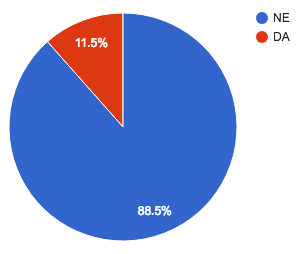 Petra Kordic2.aDALucija Vuković2.bNEMarcela Hanžek2.cNEMatko Rajič3.aNETimotej Bajić3.b.NEInes Kardum3.cDAAnte Utrobičić4.aNELucija Šlibar4.bNENora Stunković4.cNELara Keser4.DNELara Utrobičić5. dNERoko Runjić5.aNENika Picek5.cNETea Tomić5bNEEva Kitonić6.cNENina Ivančić6aNEIva Vulama7. DNEZvonimir Matoković7.ANEPetra Žaja7.cNEMAGDALENA ROMIĆ7BNELuka Kontek8.bNENika Petrović8cNE